Publicado en 28002 el 17/10/2017 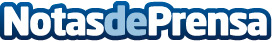 Sergio Martínez, de Bodegas Lustau, Mejor Enólogo de España 2017El enólogo de Bodegas Lustau, que ya obtuvo en julio el premio de Mejor Enólogo de Vinos Generosos del Mundo, recibe el galardón que lo acredita como mejor enólogo de España en el prestigioso certamen ''IWC Wine Challenge Merchant Awards Spain 2017''Datos de contacto:Bodegas LustauNota de prensa publicada en: https://www.notasdeprensa.es/sergio-martinez-de-bodegas-lustau-mejor_1 Categorias: Nacional Gastronomía Marketing Sociedad Madrid Andalucia Eventos Nombramientos Consumo Premios http://www.notasdeprensa.es